5 Prince Publishing PresentsCopper Lake ~ Ann SwannThey call him the Killer Cartographer because he carves the map coordinates of each victim on the femur of the one before. Then he tattoos the information on his skin. Can Detective Kendra Dean bring him in, or will she become his next tattoo?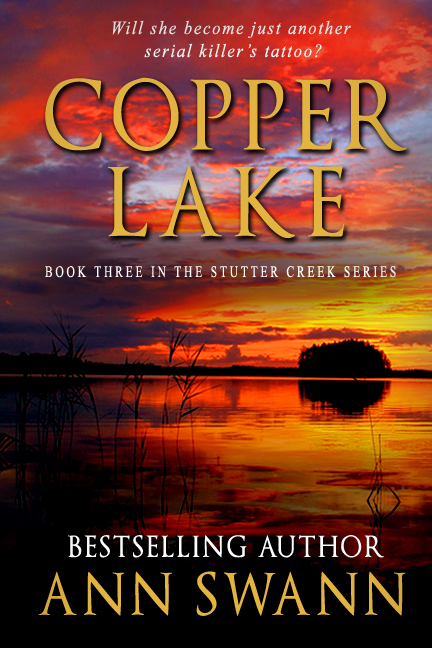 ISBN/SKU: 1631121421ISBN Complete: 978-1-63112-142-5Title: Copper LakePublication Date: 1 /7/ 2016Book Type: B&W 5.25 x 8 in or 203 x 133mm Perfect Bound on Crème w / Gloss LamPage Count: 411ContributorsSwann, Ann- AuthorSubject Code Description FIC027110 FICTION / Romance / Suspense  Ann lives in Texas with her husband and rescue pets. She loves libraries and book stores and owns two e-readers just for fun. Ann writes what she likes to read. This is not her first foray into horror – almost everything she writes has a kernel of darkness at its heart. Check out her short fiction, Chems, Lips, Coldspot, and The Fee. Those are a few of her short, speculative works. 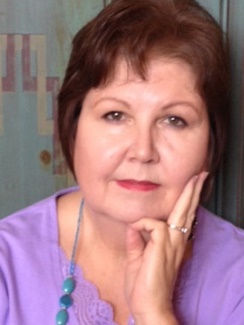 Takers is her first novel length horror story for 5 Prince Books.Her Romantic Suspense series (5 Prince Books) consists of: Book One, Stutter Creek, and Book Two, Lilac Lane. Book Three, Copper Lake, will be out soon. Her other book for 5 Prince Publishing is All For Love, a women’s novel of heartache and hope. It, too, is built around a kernel of darkness.Ann’s paranormal book series centers around a couple of teenage ghost-magnets: Stevie-girl and the Phantom Pilot, Stevie-girl and The Phantom Student, and Stevie-girl and The Phantom of Crybaby Bridge. Her most recent short story, Sleepaway Pounds, won first place in a short-story contest. It is included in the anthology, Seasonal, Sweet, and Suspenseful. Public contact information of AuthorClick STAY-UP-TO-DATE at Amazon Central to be notified when new books are released: http://tinyurl.com/6wl3oe2 5 Prince Books: http://www.5princebooks.com/annswann.htmlBlog: www.annswann.blogspot.com Facebook: www.facebook.com/annswann.authorfanpageTwitter: @ann_swannEmail: swannann76@yahoo.comGoodreads: http://tinyurl.com/6vuw7vl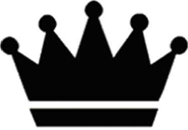 Market1: Australia16.95 AUD List Price55.00 % Wholesale Yes-Returnable2: European Union10.95 EUR List Price3: United Kingdom 9.958GBP List Price55.00 % Wholesale Yes-Returnable4: United States11.95 USD List Price55.00 % Wholesale5 Prince PublishingDenver, Colorado www.5princebooks.combooks@5princebooks.com